Пост-релизО Квотировании рабочих мест в Краснодарском крае. Содействие трудоустройству незанятых инвалидов.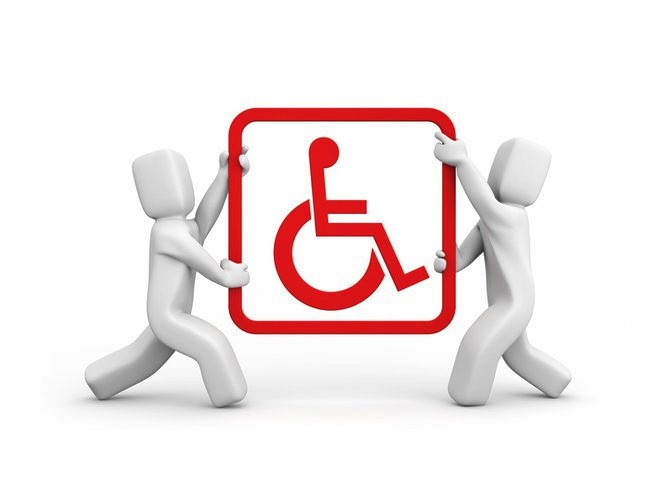 19 ноября в «Центре занятости населения» города Сочи Лазаревского района состоялся круглый стол с организациями, приуроченный к проведению по Краснодарскому краю акции ко дню инвалида.	В мероприятии приняли участие: ГБУСО КК «Сочинский СОЦ», ОАО «Лазаревский хлебозавод», ГБУЗ ДСБТ «Горный воздух», ООО «Энергетика Юга», РКУ РО «санаторий «Голубая дача», ООО «Сирена», МКУЗ «Детский санаторий «СМЕНА», ООО «санаторий «Бирюза».Были затронуты такие темы как: квотирование рабочих мест в Краснодарском крае; содействие трудоустройству незанятых инвалидов; особенности регулирования труда инвалидов и лиц, воспитывающих детей-инвалидов.Основная цель круглого стола – организация содействия в трудоустройстве гражданам, имеющим инвалидность, а также предоставление субсидий из краевого бюджета работодателям на возмещение затрат на модернизацию рабочего места для этих граждан.К участникам программы относятся инвалиды, к организациям-участникам – все предприятия нашего района (за исключением казенных).Представители предприятий на круглом столе поделились своим опытом работы с данной категорией людей, отметив, что они всегда готовы идти навстречу и трудоустраивать незанятых инвалидов, которым разрешено работать по имеющемся на предприятиях специальностям. Руководители предприятий получили информационно-справочный материал по каждой из затронутых тем.Качество жизни граждан с инвалидностью не должно отличаться от качества жизни остальной части населения. Очень важно, чтобы эта цель достигалась не столько за счет государства, отдельных организаций и лиц, сколько за счет социальных, организационных, экономических, психологических и других мер, позволяющих инвалиду адаптироваться в новых условиях и найти свое место в жизни. Люди с инвалидностью должны быть значимыми на рынке труда, получить возможность содержать семью, зарабатывать.